Домашнее задание учени____ 9____ класса ______________________________________________МАГНИТНОЕ ПОЛЕ И ЕГО ГРАФИЧЕСКОЕ ИЗОБРАЖЕНИЕ. НЕОДНОРОДНОЕ И ОДНОРОДНОЕ МАГНИТНЫЕ ПОЛЯ. НАПРАВЛЕНИЕ ТОКА И НАПРАВЛЕНИЕ ЛИНИЙ ЕГО МАГНИТНОГО ПОЛЯЗадание 1.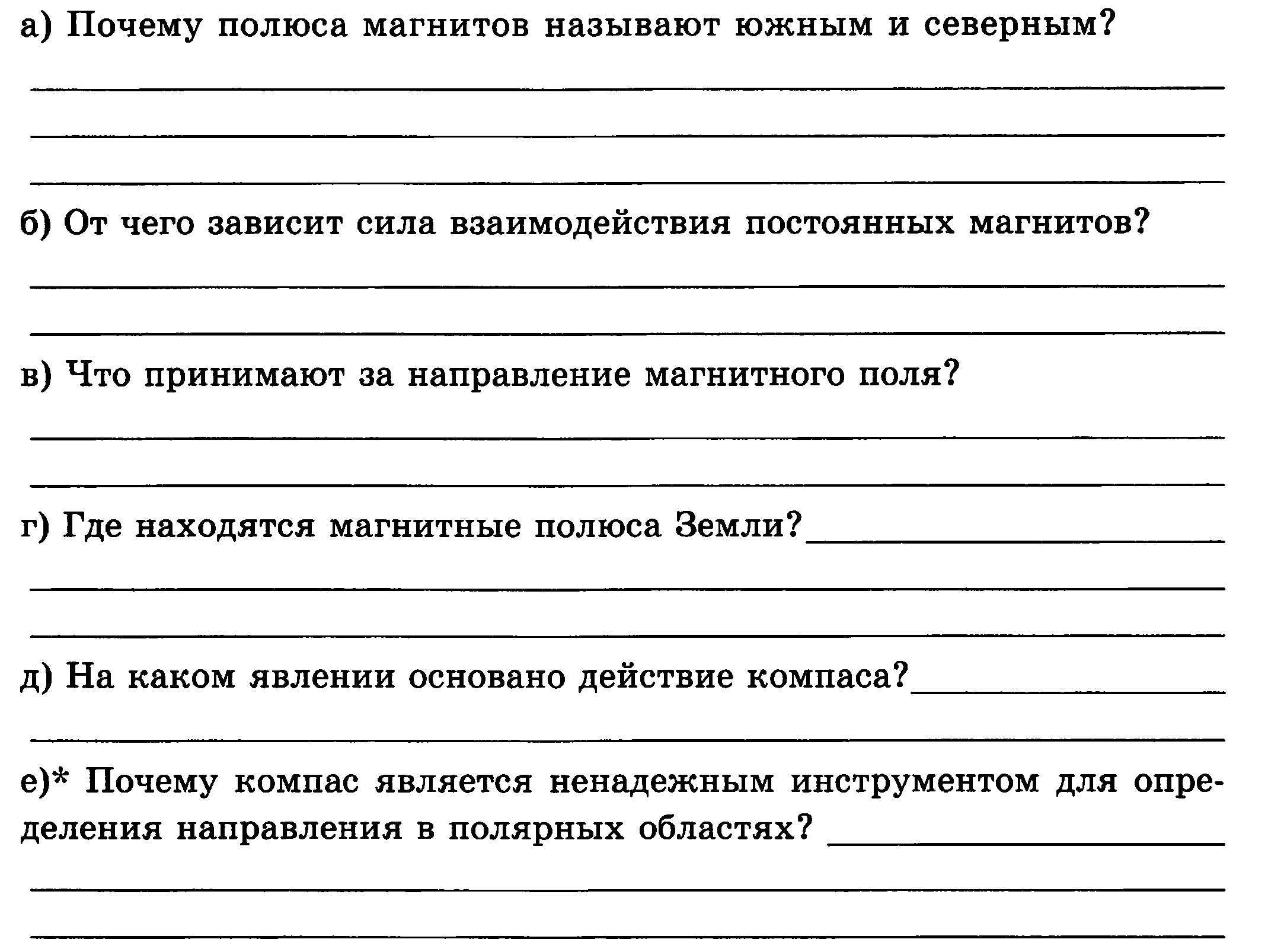 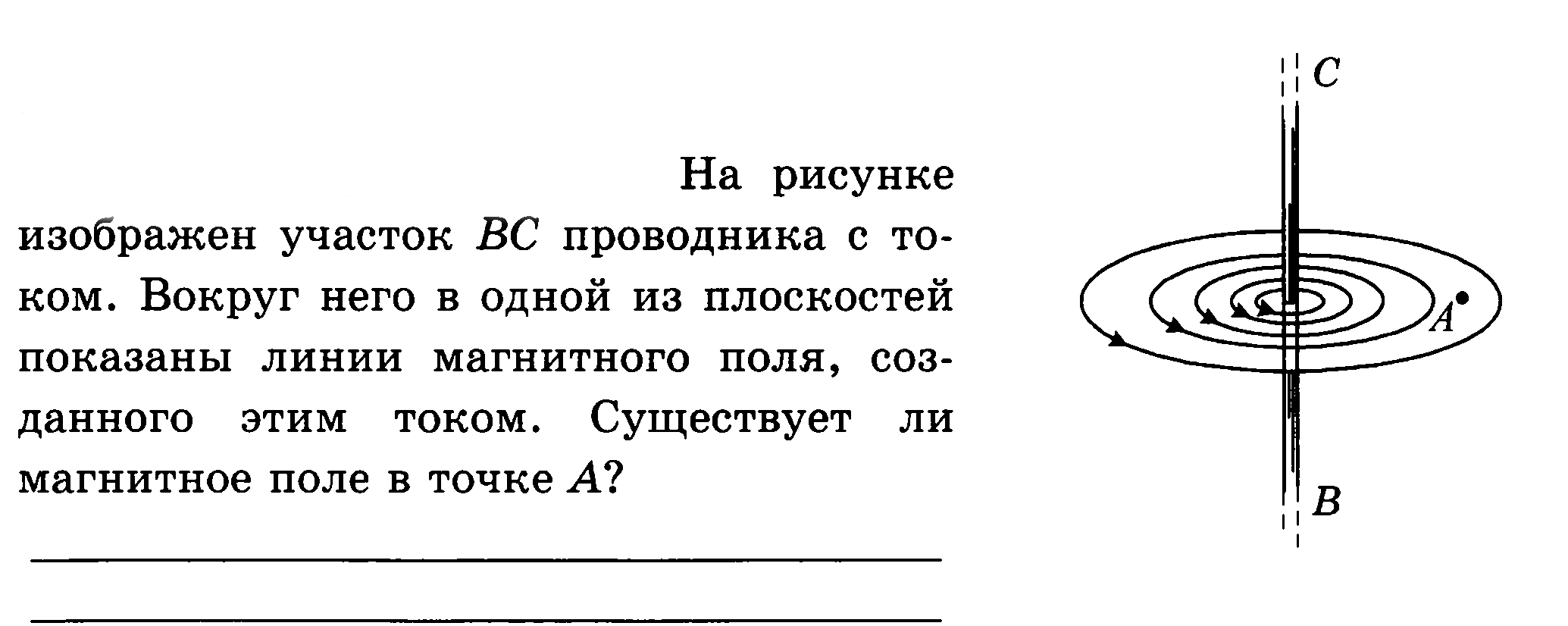 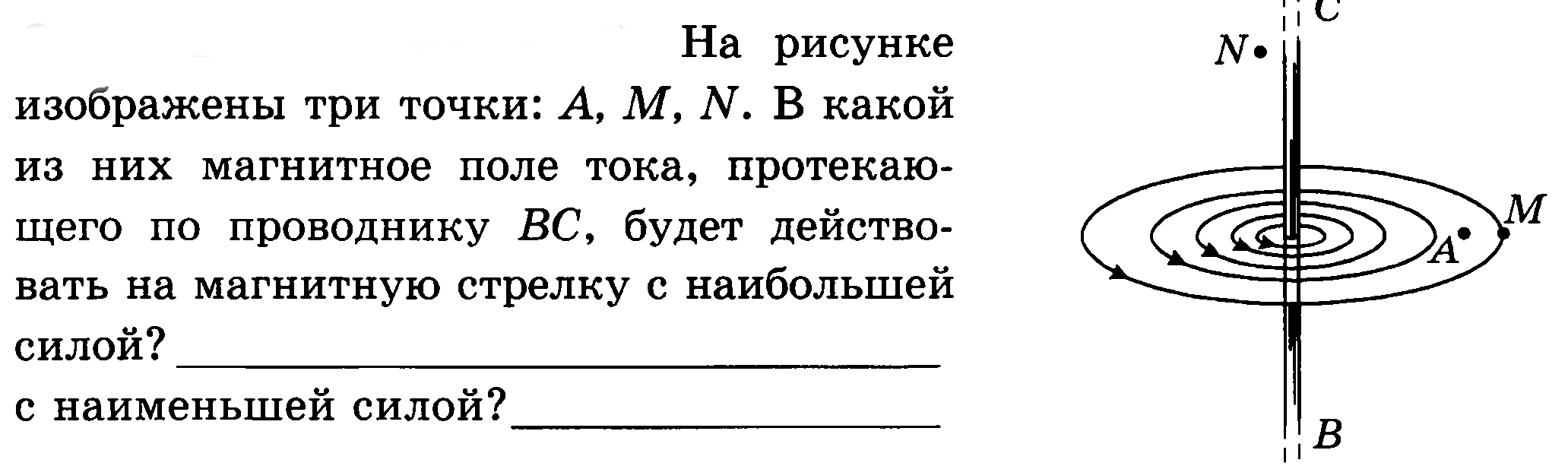 Задание 4. Правильно ли показаны положения электрических ключей на рисунке? Если нет, то почему?______________________________________________________________________________________________________________________________________________________________________________Задание 5. Определите направление силы тока в проводниках.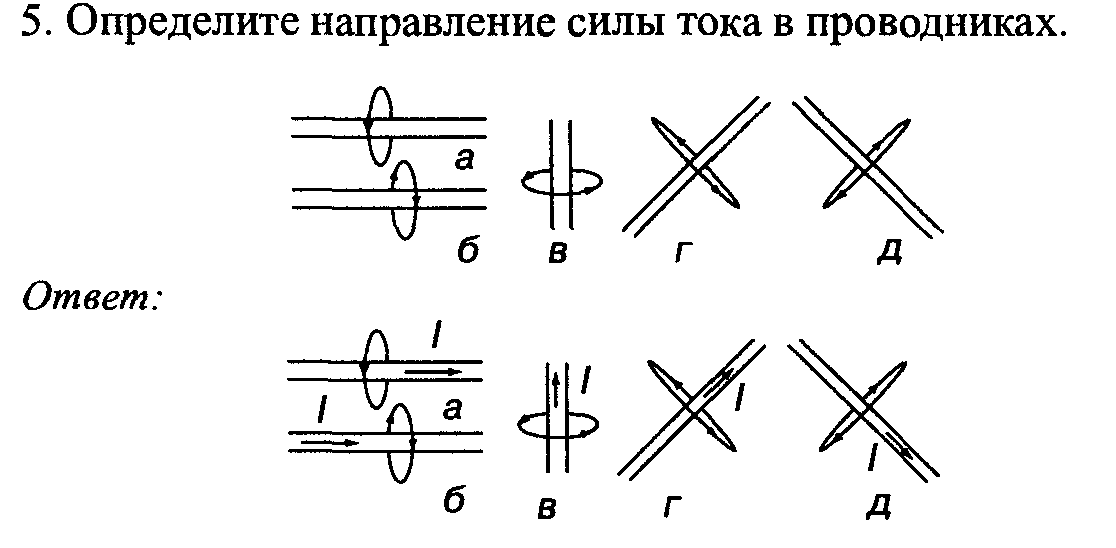 Задание 6.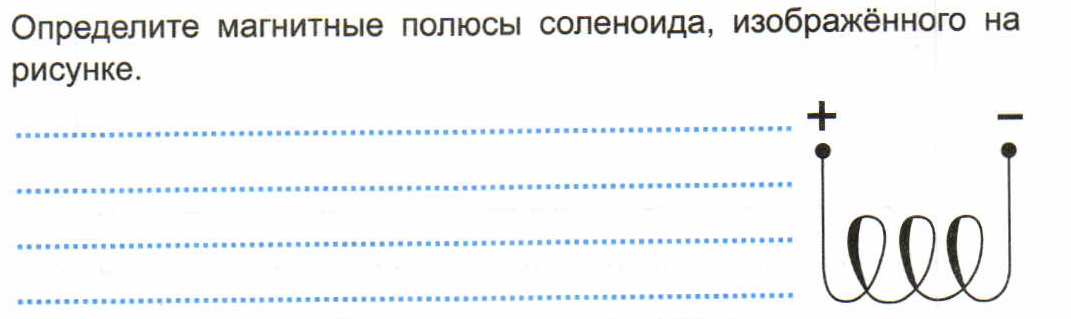 Задание 7.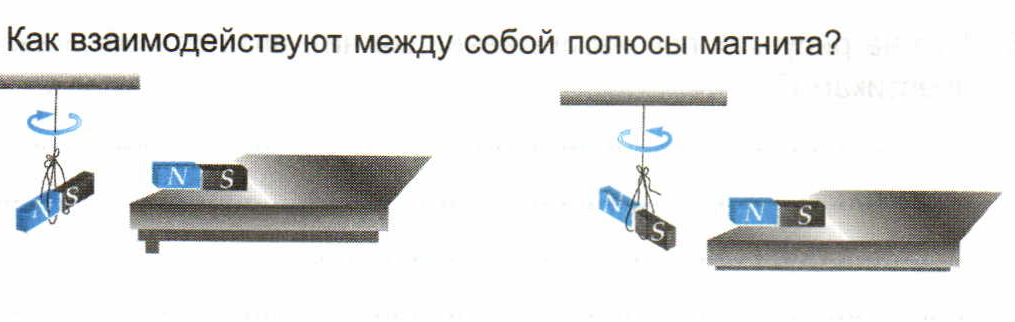 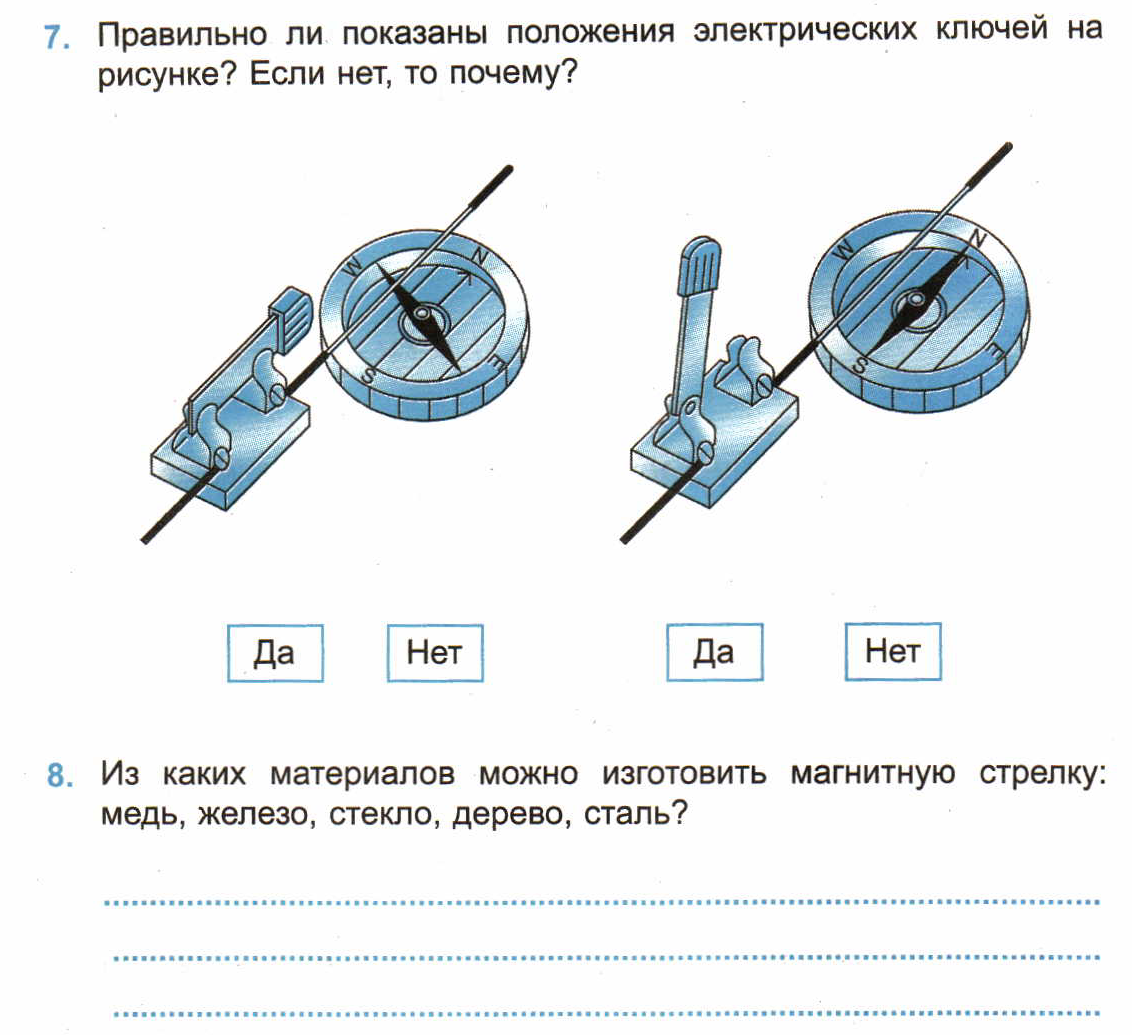 ________________________________________________________________________________________________________________________________________________________________________________________________________________________________________________________________________________________________